          Еженедельный отчет 02.09-08.09Новгородский проспект 10Ежедневная уборка территории 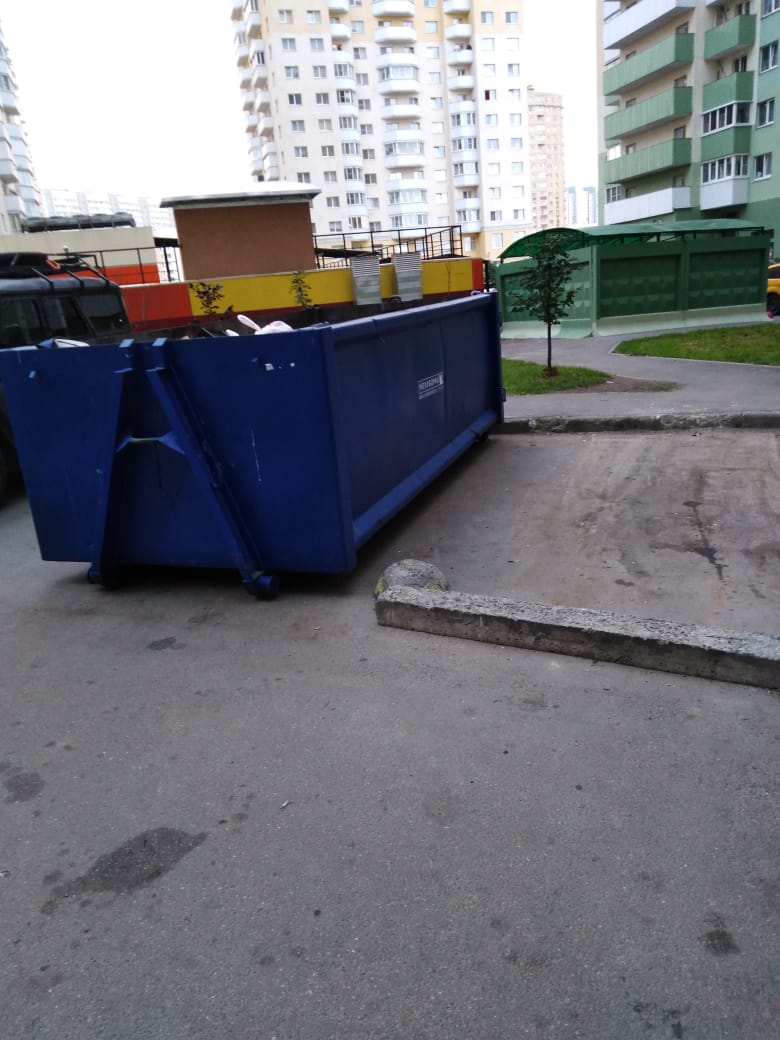 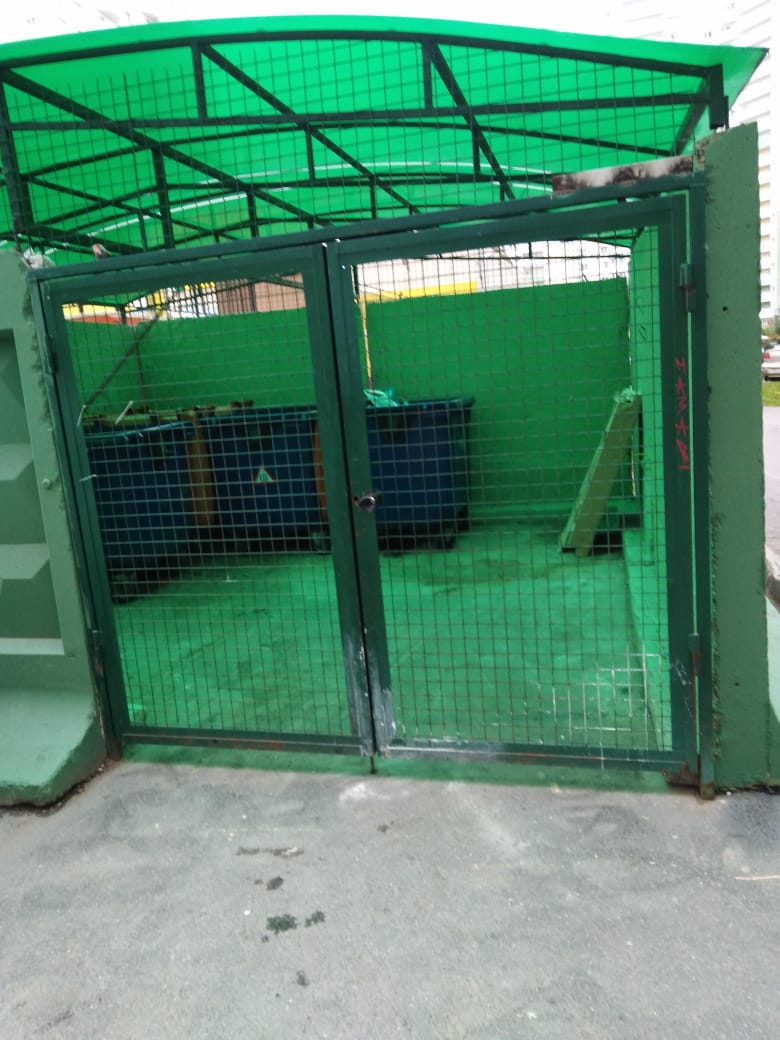 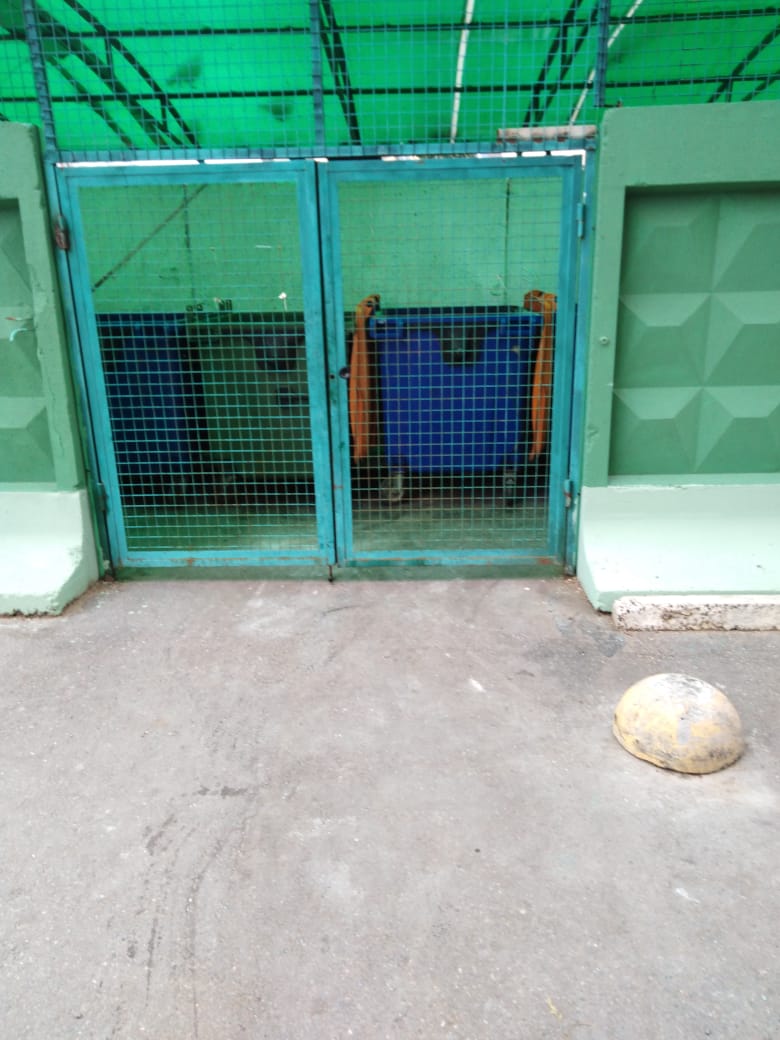 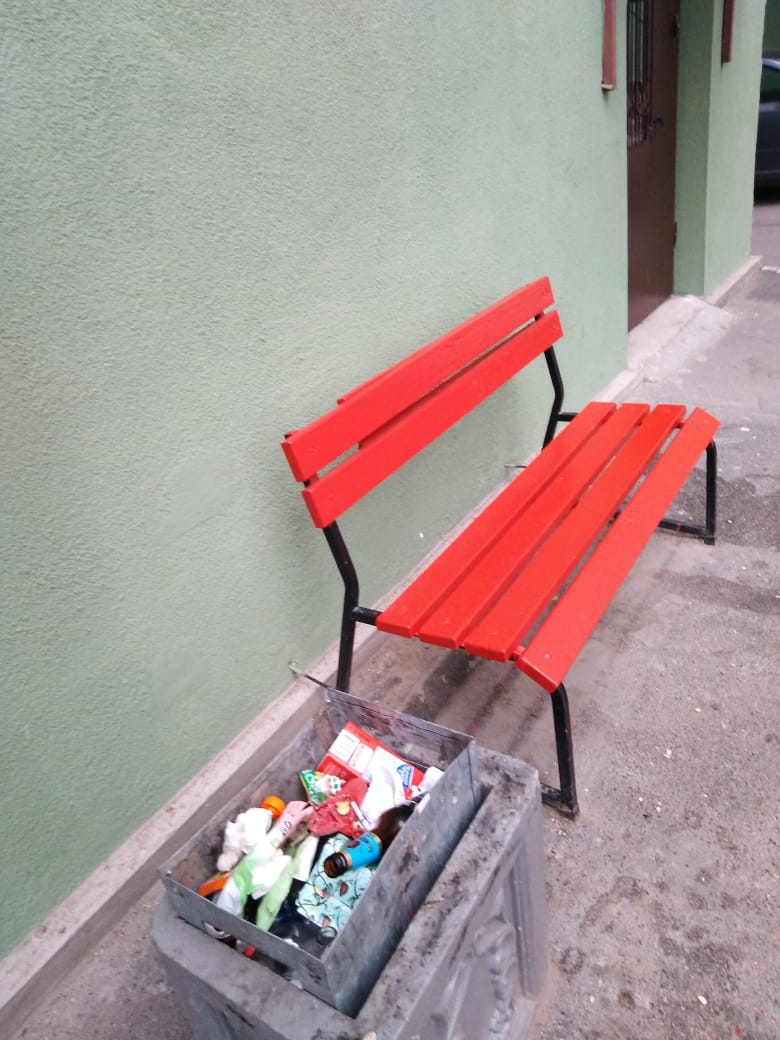 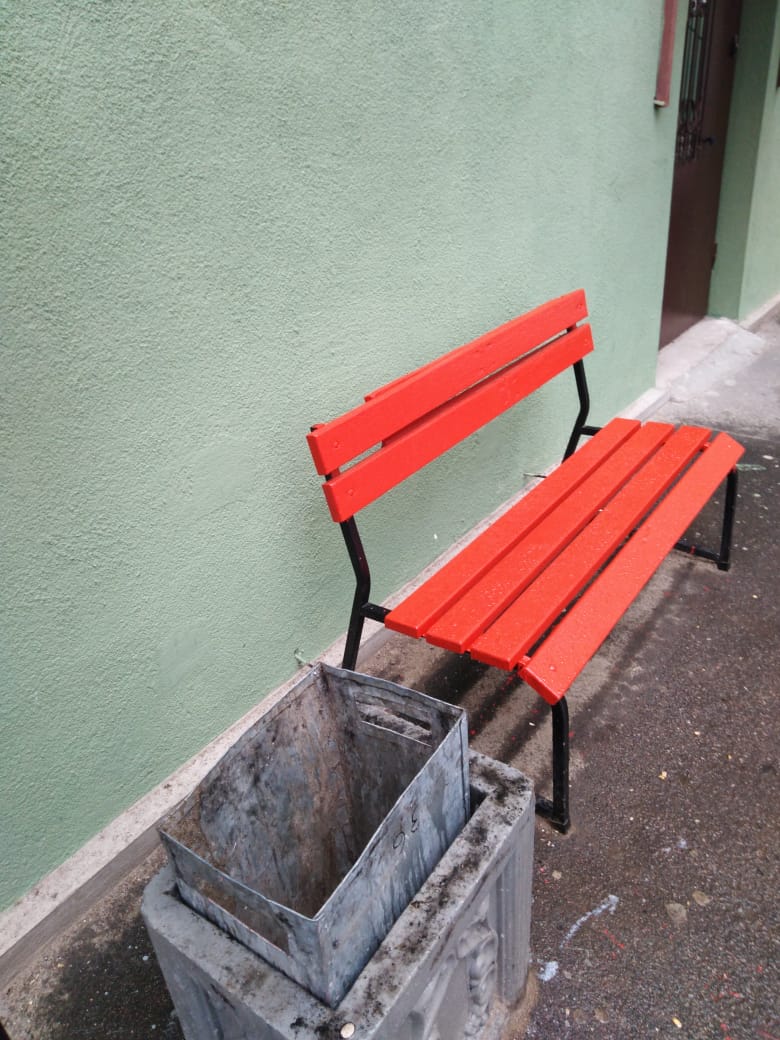                Вишерская 22, Валдайская 11.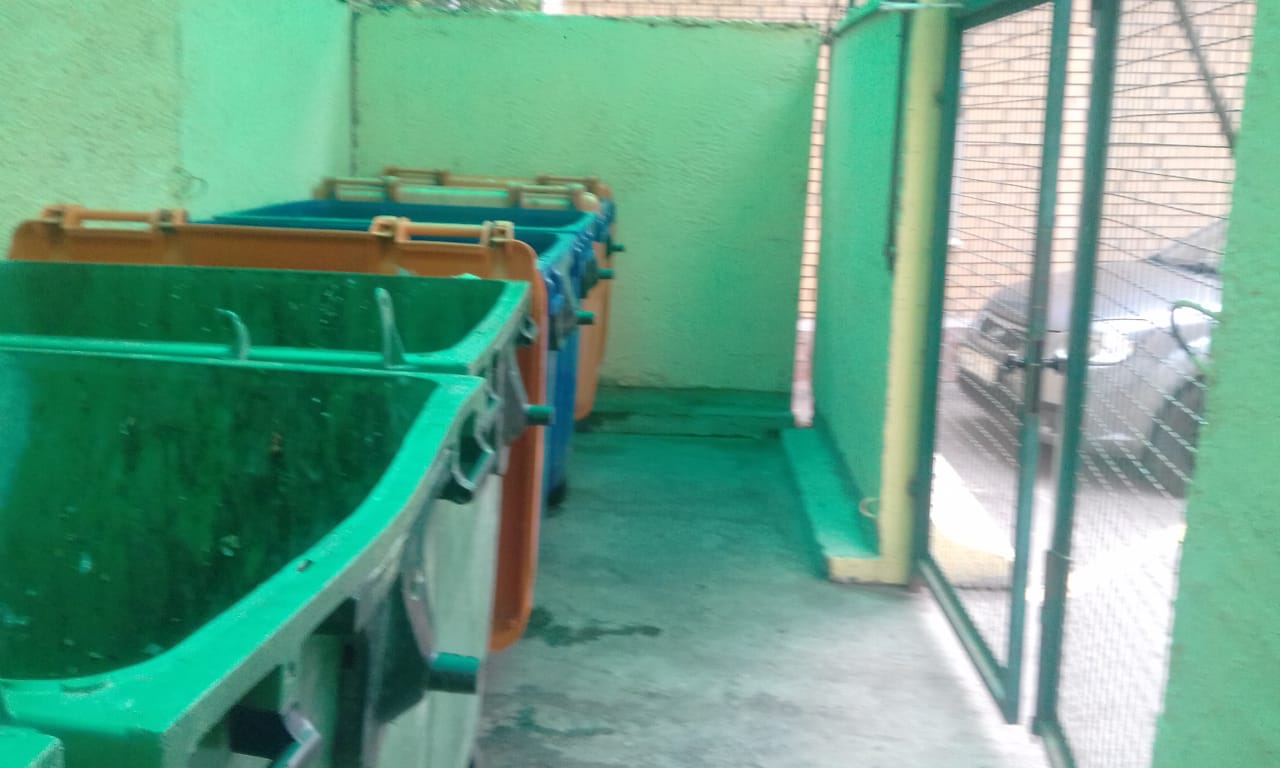 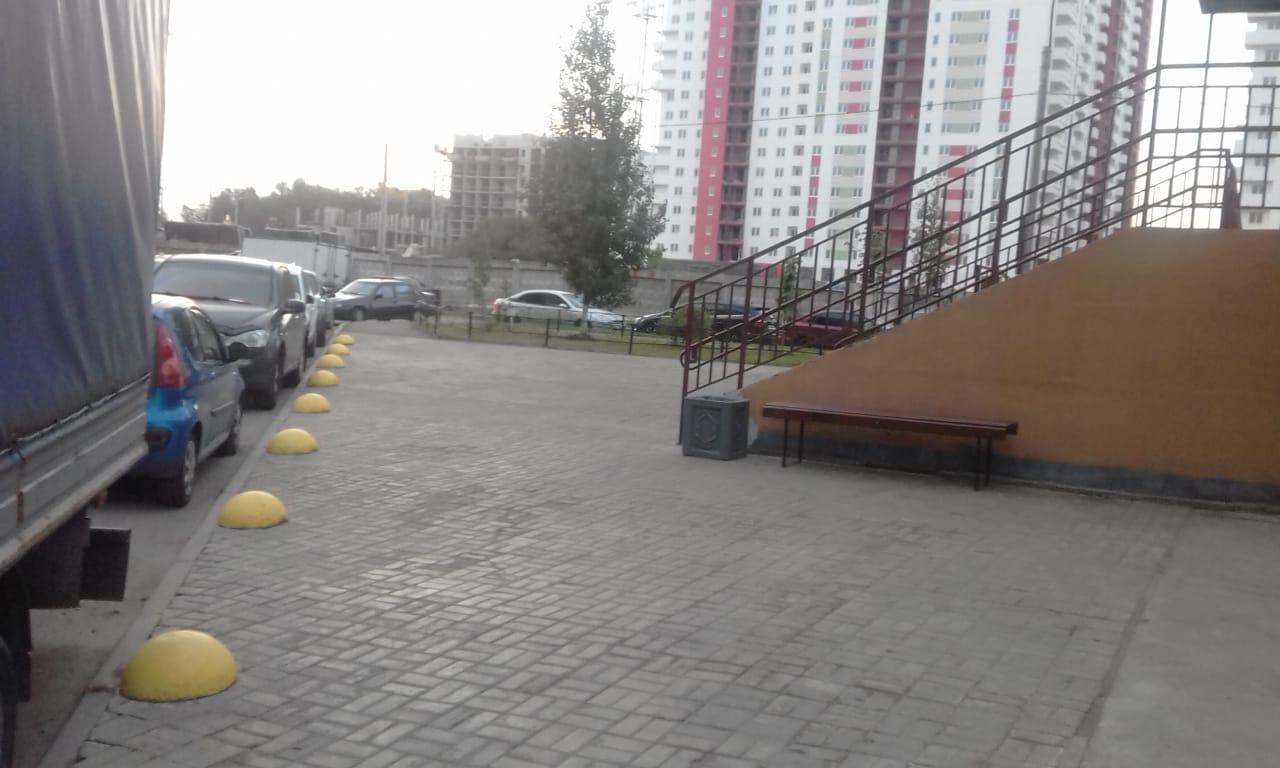 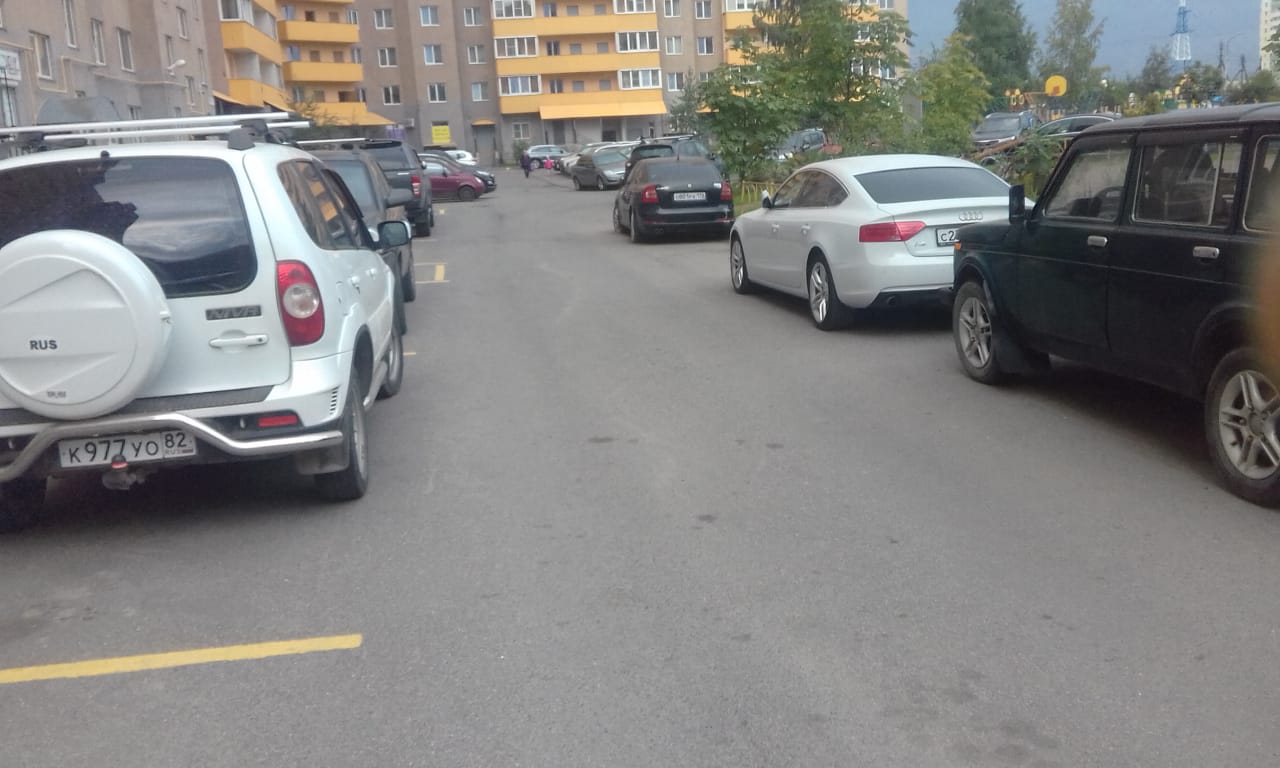 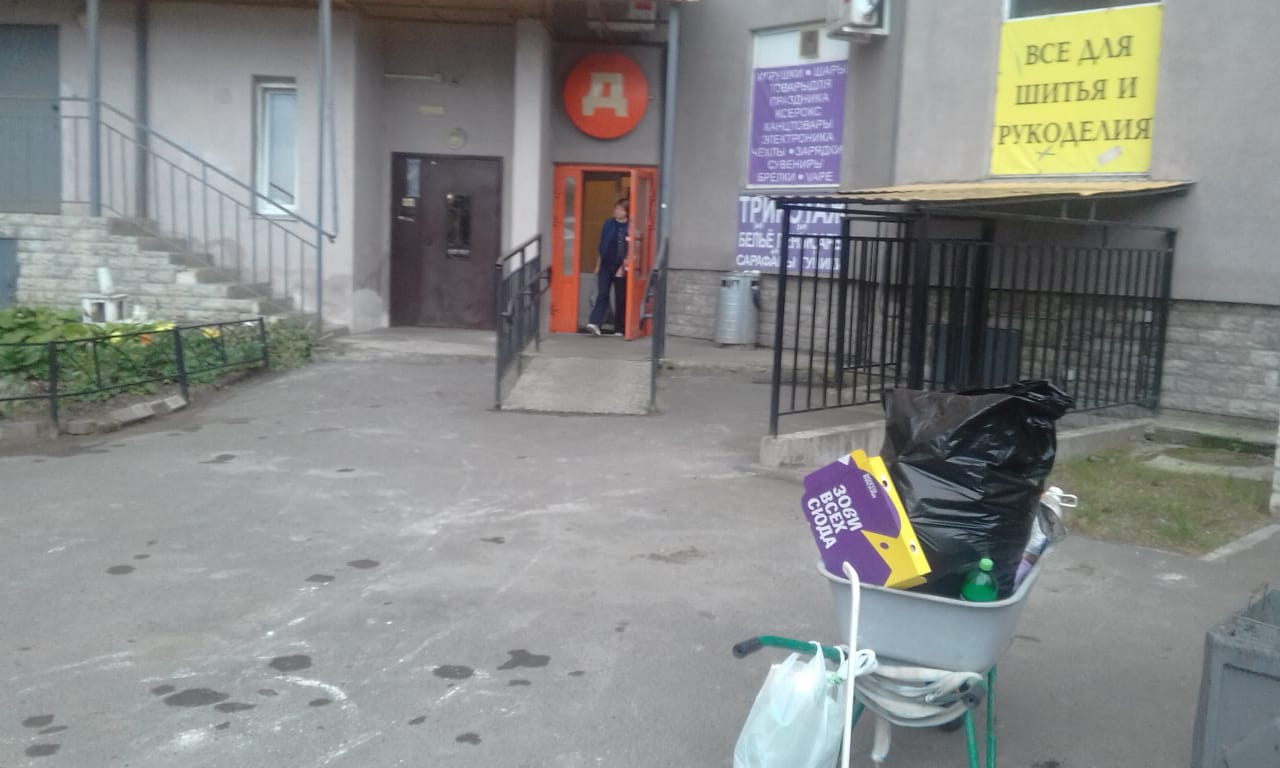 Новгородский проспект 10 Малярно-штукатурные работы.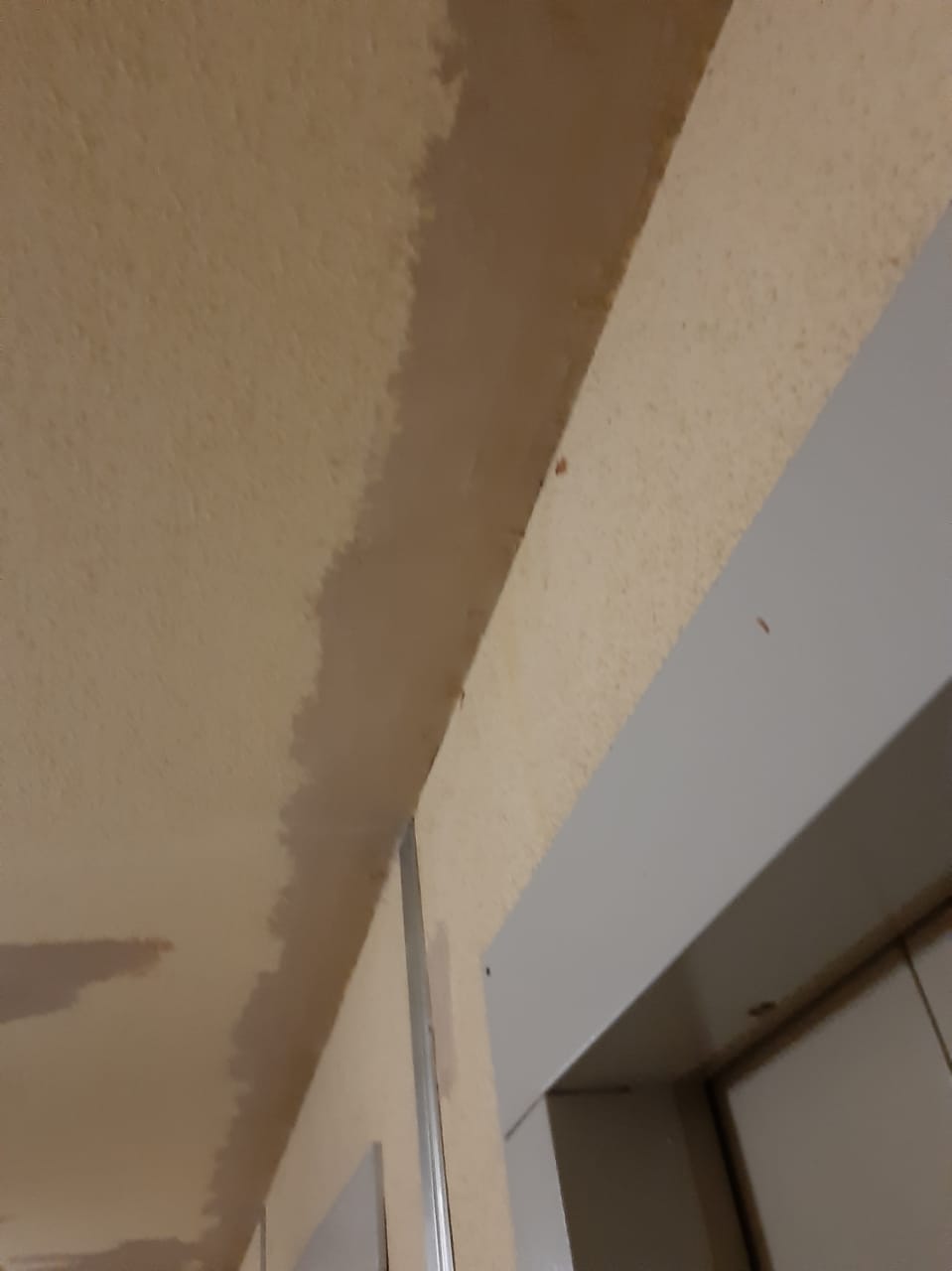 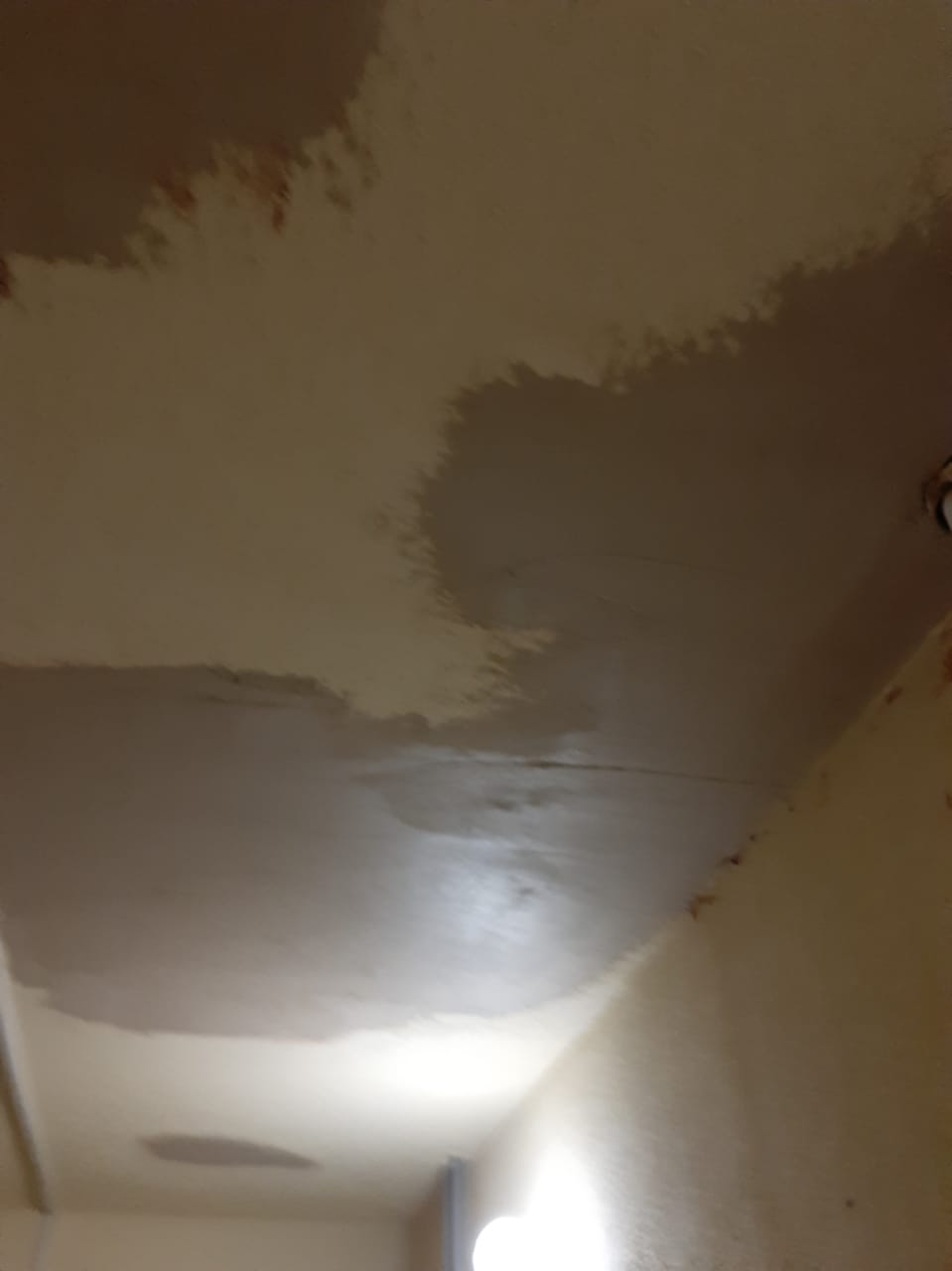 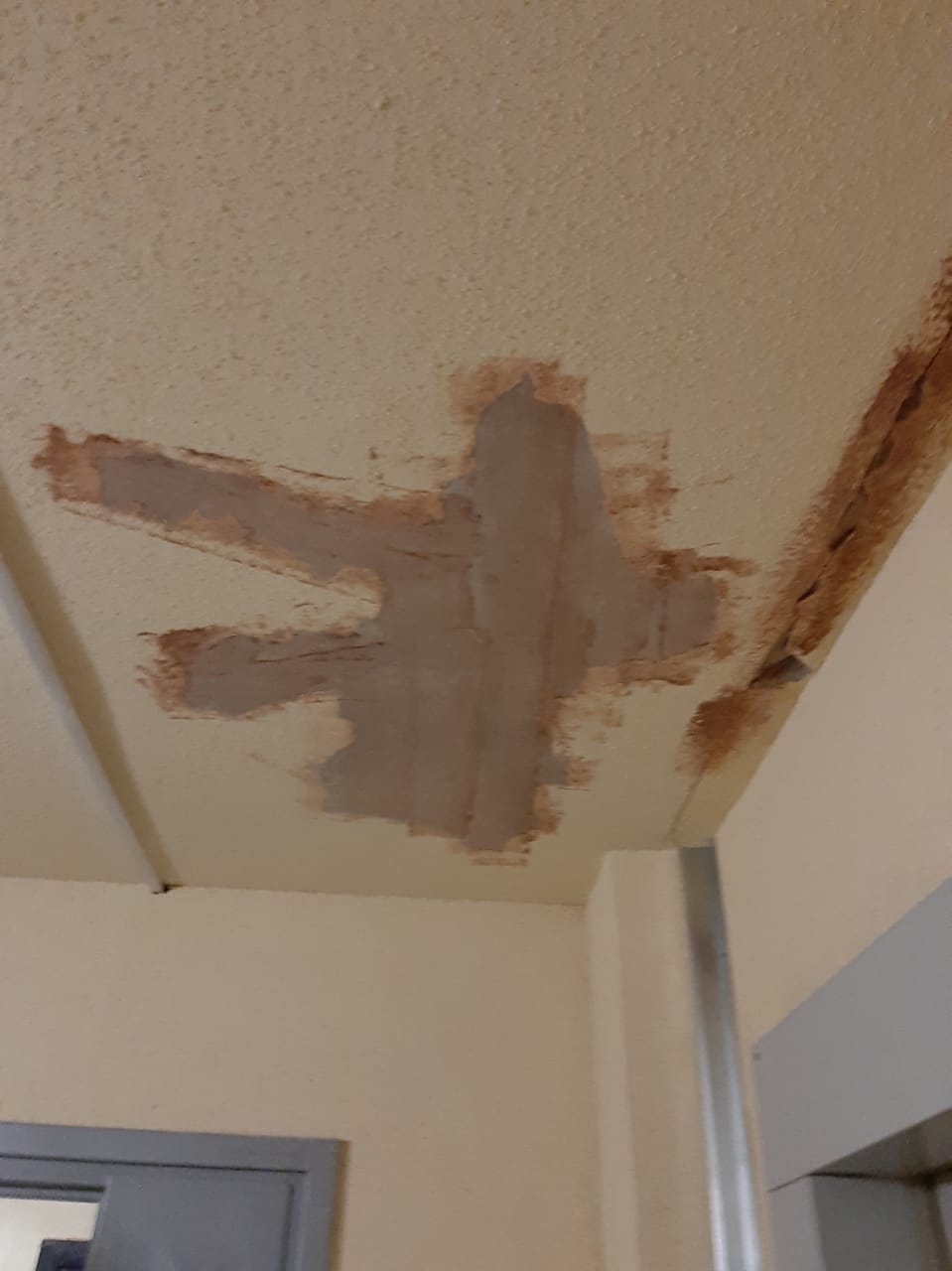 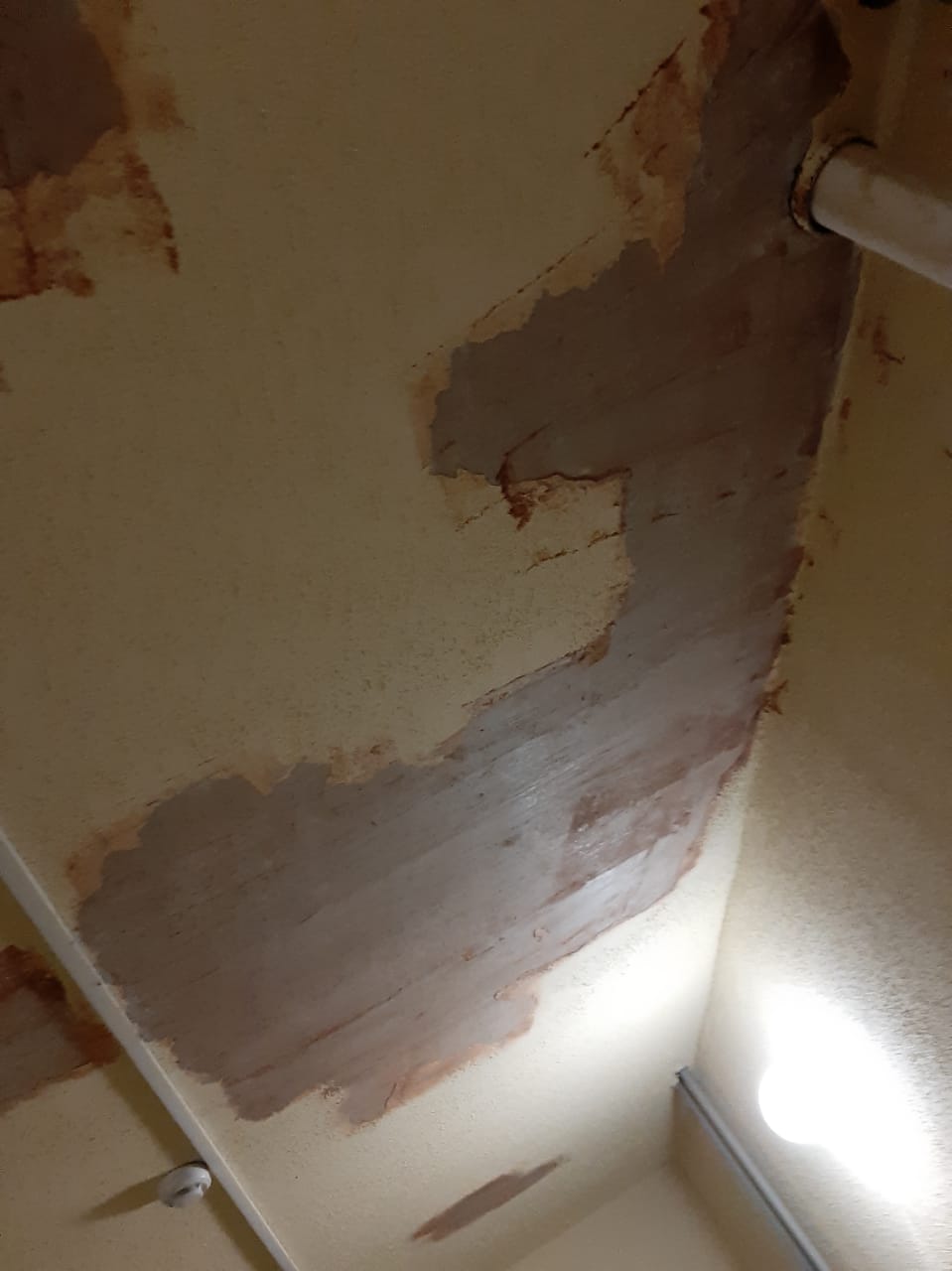 Новгородский проспект  10Залитие отмостки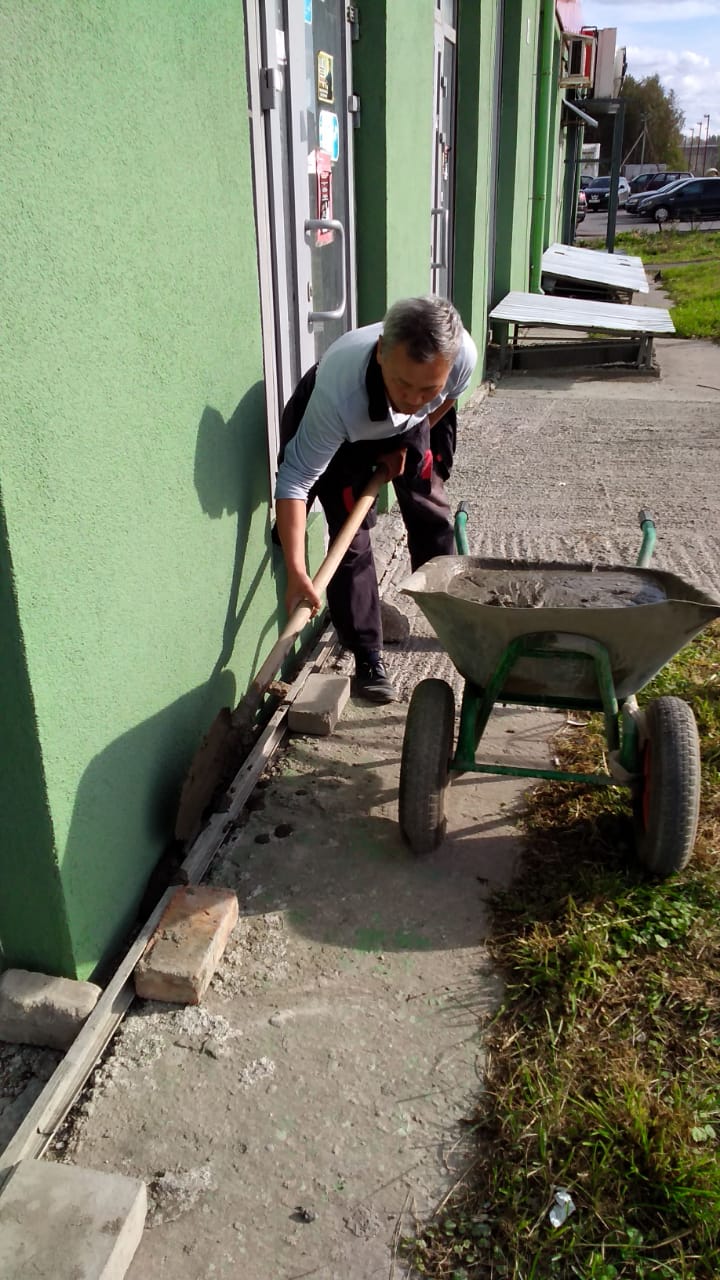 Новгородский проспект 10Малярно-Штукатурные работы и установка отливов с помощью альпиниста.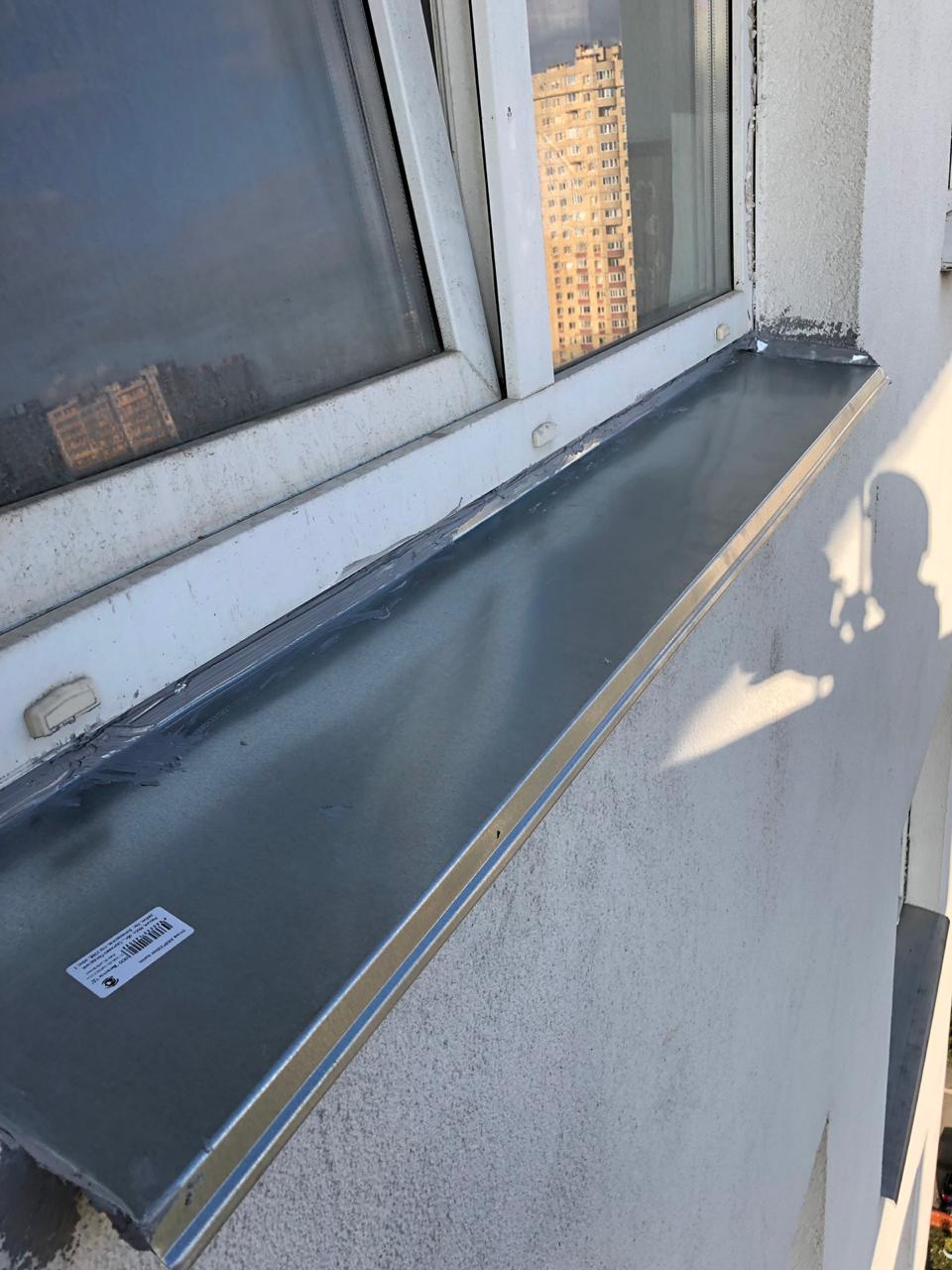 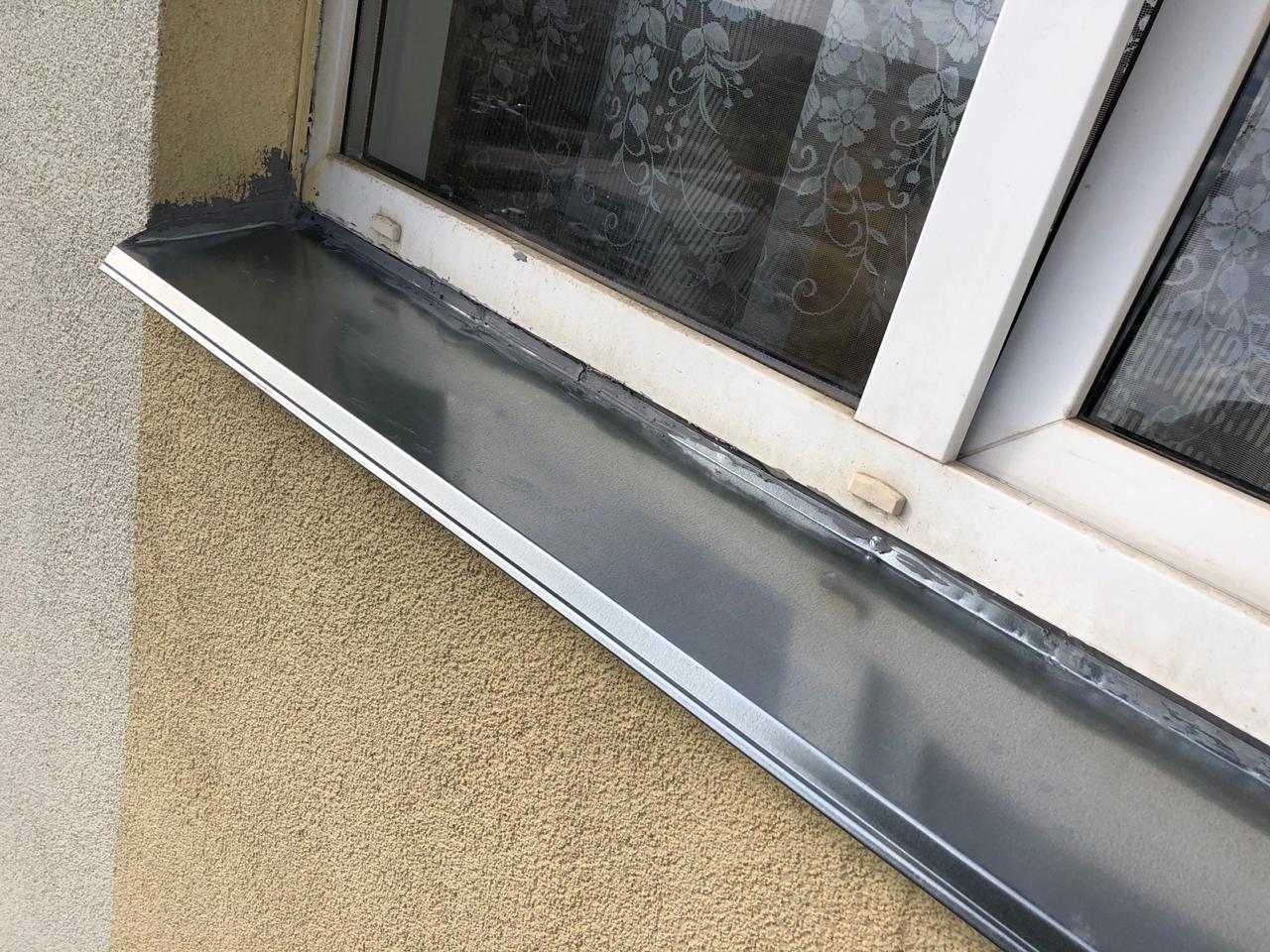 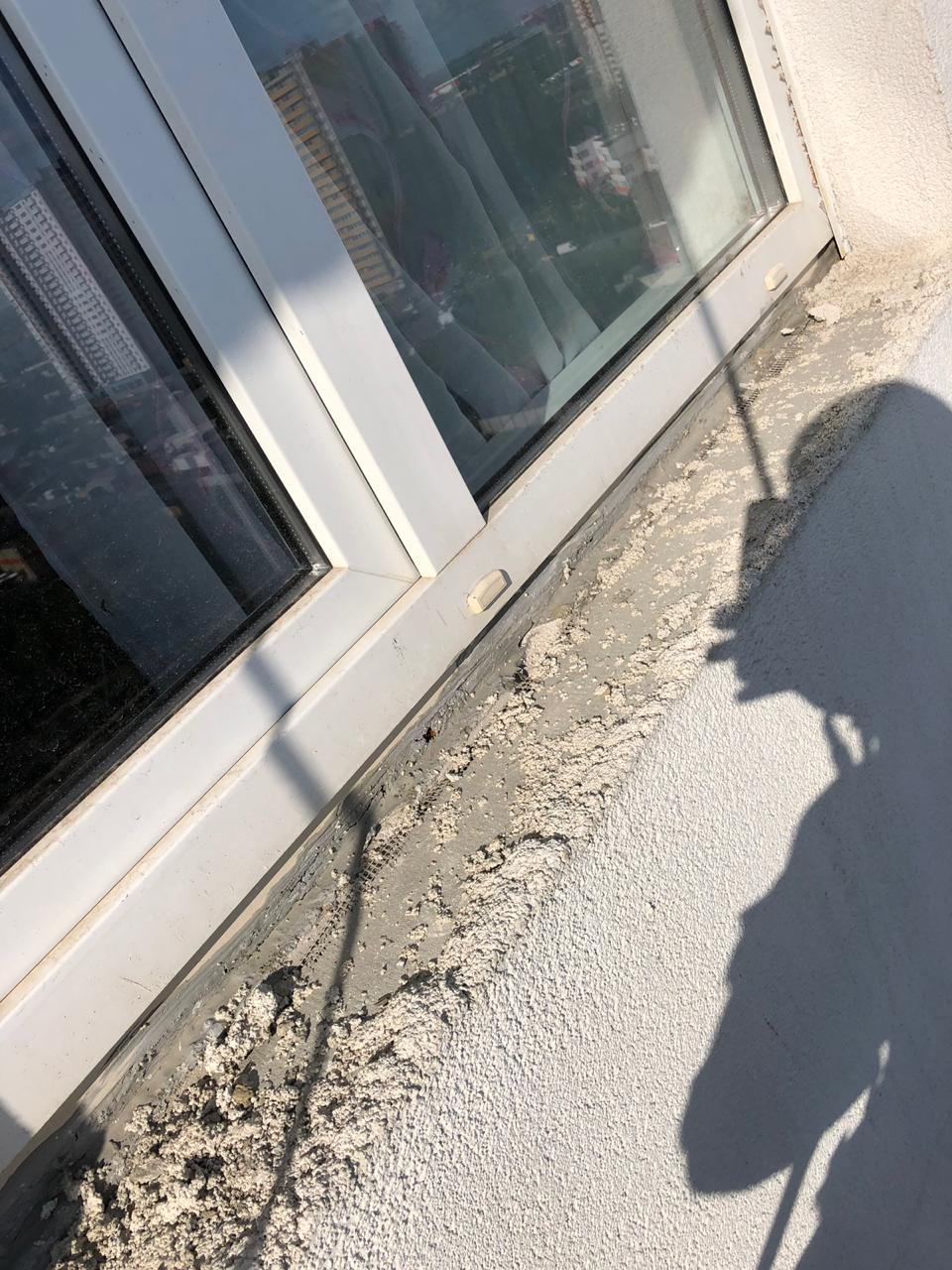 Новгородский проспект 10Смазывание петель на входных дверях с 1й по 15ю парадные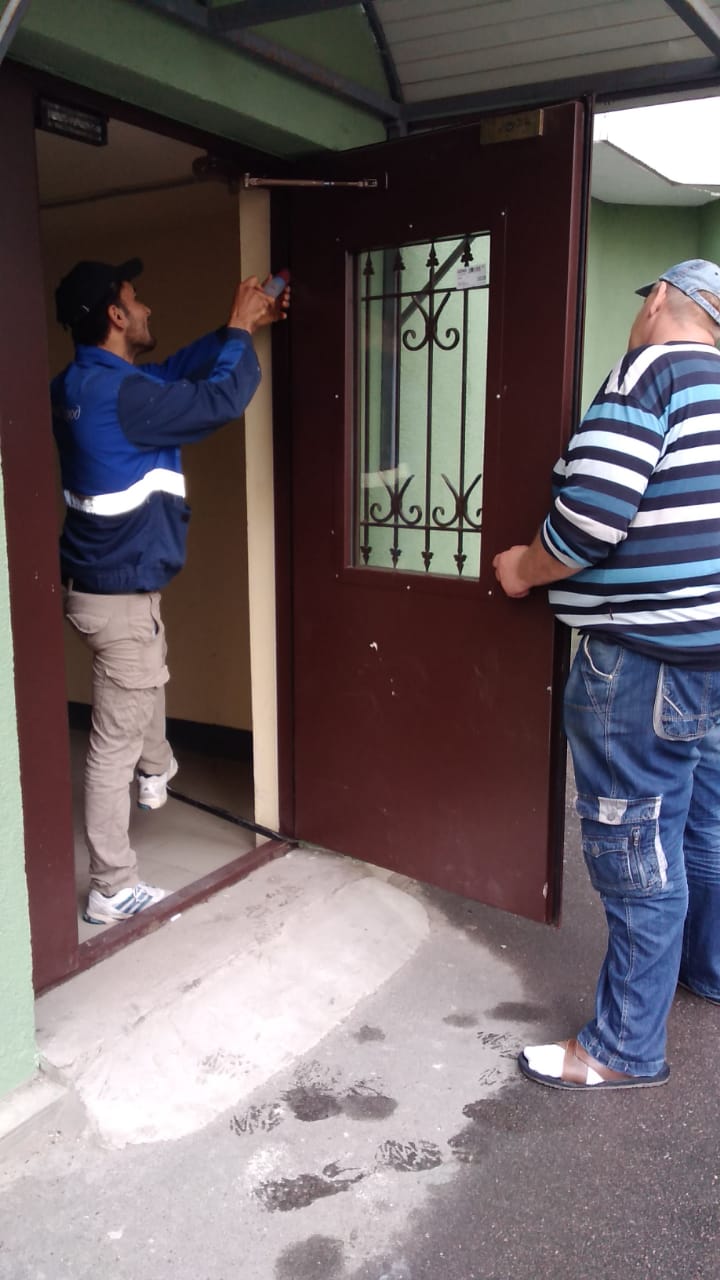 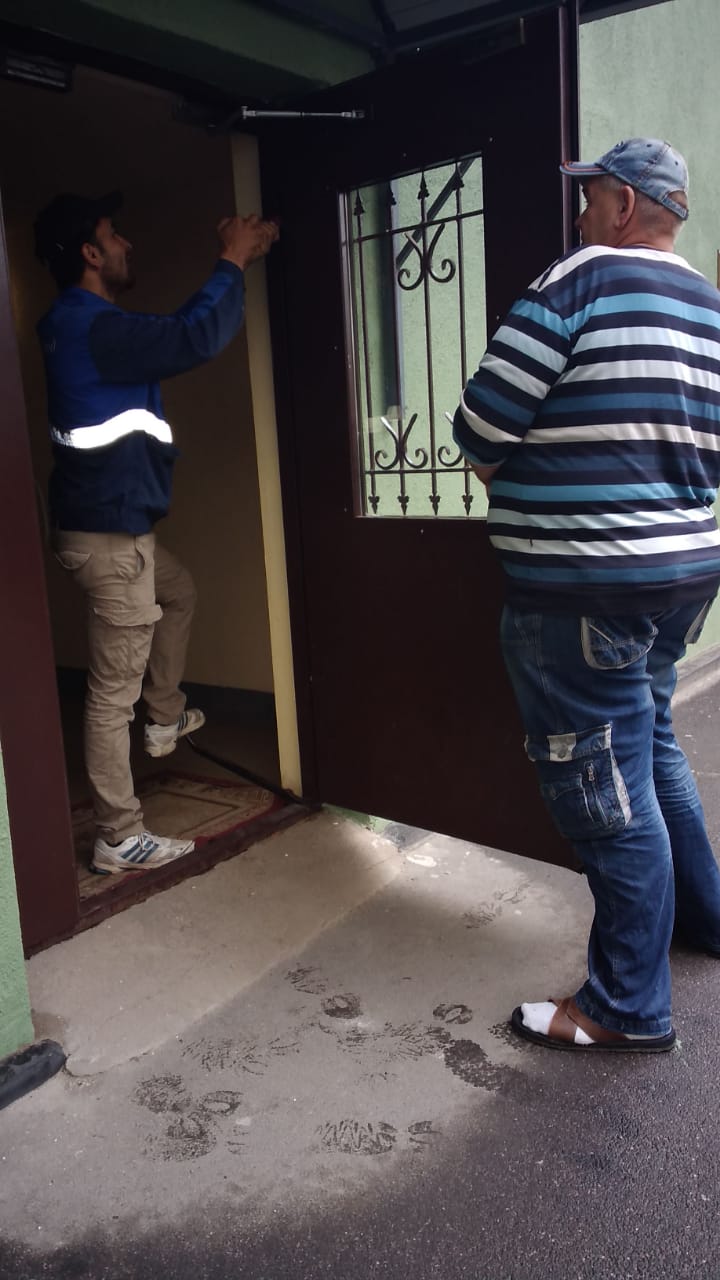 Новгородский проспект 10Подкраска контейнерной площадки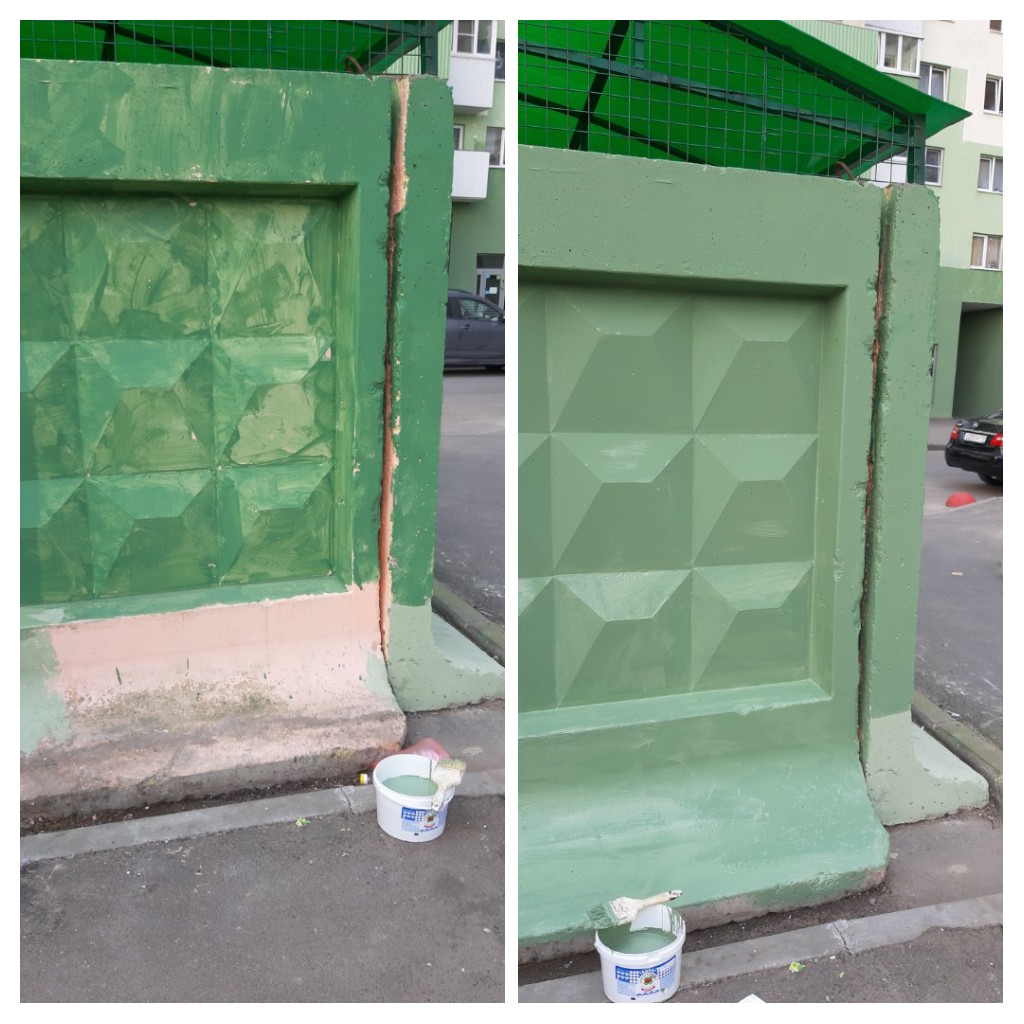 